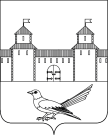 от 22.06.2014 № 942-пО присвоении  адреса земельному участку Руководствуясь статьей 7 Земельного кодекса Российской Федерации от 25.10.2001 №136-ФЗ, статьей 16 Федерального закона от 06.10.2003 №131-ФЗ «Об общих принципах организации местного самоуправления в Российской Федерации», постановлением Правительства Российской Федерации от 19.11.2014 №1221 «Об утверждении Правил присвоения, изменения и аннулирования адресов», приказом Министерства экономического развития Российской Федерации от 01.09.2014 №540 «Об утверждении классификатора видов разрешенного использования земельных участков», статьями 32, 35, 40 Устава муниципального образования Сорочинский городской округ Оренбургской области, архивной выпиской от 13.05.2016 №Б-250з на запрос от 12.05.2016 Из решения исполнительного комитета Сорочинского городского Совета народных депутатов от 26.07.83 г. №283 «Об отводе земельного участка под строительство гаражей в юго-восточной части г. Сорочинска», кадастровым паспортом земельного участка от 04.08.2015 №56/15-472608, решением Исполнительного комитета Сорочинского городского Совета народных депутатов Оренбургской области от 26.07.83г. №283 «Об отводе земельного участка под строительство индивидуального гаража гр. Бузаеву Александру Семеновичу» и поданным заявлением (вх.№Бз-754 от 03.06.2016) администрация Сорочинского городского округа Оренбургской области постановляет:Присвоить земельному участку с кадастровым номером 56:45:0000000:1085 адрес: Российская Федерация, Оренбургская область, г.Сорочинск, гаражный массив 2, линия 5, гараж №39; вид разрешенного использования земельного участка: объекты гаражного назначения. Категория земель: земли населенных пунктов.Контроль за исполнением настоящего постановления возложить на главного архитектора муниципального образования Сорочинский городской округ Оренбургской области – Крестьянова А.Ф.Настоящее постановление вступает в силу со дня подписания и подлежит размещению на Портале муниципального образования Сорочинский городской округ Оренбургской области.И.о. главы муниципального образованияСорочинский городской округ – первый заместитель главы администрации городскогоокруга по оперативному управлениюмуниципальным хозяйством                                                                 А.А. БогдановРазослано: в дело,  прокуратуре, заявителю, Управлению архитектуры, на Портал МО Сорочинский городской округАдминистрация Сорочинского городского округа Оренбургской областиП О С Т А Н О В Л Е Н И Е